Grow Bacteria for Protein PurificationTo be arranged with RI program site.  A couple days before Laboratory 6, prepare a suspension culture of bacteria that have been transformed with the pARA-R (provided in your kit).  (typically marked with a T or” transf cells”)Materials:1000ul PipetteTransformed cells (provided in kit)  Sterile flask containing LB/amp broth Shaker 3 tubes of sterile arabinose Start your lab 6 culture 4-5 days BEFORE you will need it.   It can be stored in the refrigerator until the lab.  Inoculate the LB amp broth with vial of transformed cells when you get to school in the morning.  After several hours of shaking (This can be anywhere from 2-3 hours) and when the broth starts to turn cloudy but not TOO cloudy), add the arabinose (1 full tube). Continue shaking overnight. We have enclosed an additional tube of Arabinose; you can add before you go home for the night.If your culture is not bright pink the next morning, add the other tube of arabinose and let it continue to shake through the next day.  pare the suspension culture:Optimal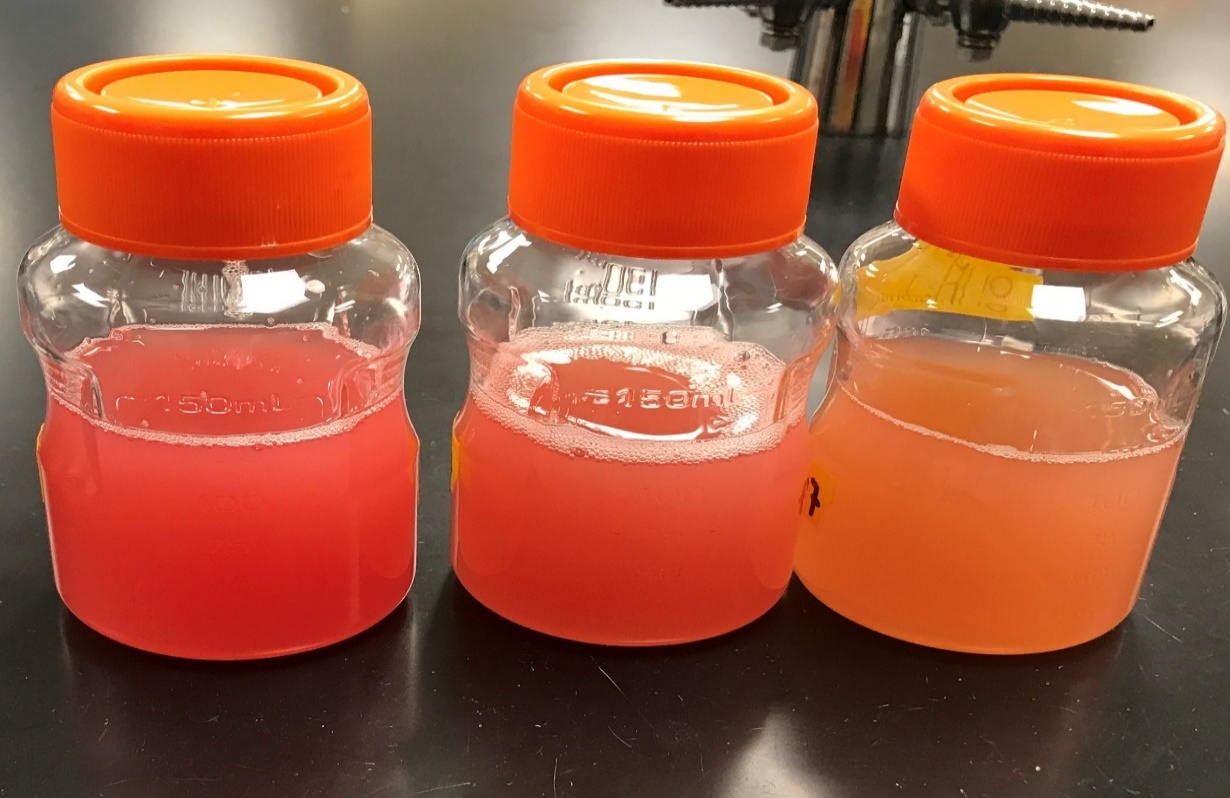 